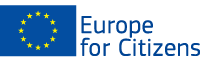 The project « Cooperation for European citizenship among youths people » was funded with the support of the European Union under the Programme "Europe for Citizens"Applicable to the Strand 2 – Measure 2.2 "Networks of Towns"Applicable to the Strand 2 – Measure 2.2 "Networks of Towns"Applicable to the Strand 2 – Measure 2.2 "Networks of Towns"22  have been realized in the framework of this project:Event 1:Participation: the project made the meetings possible with the participation of 32 citizens, of whom 2 people are residents of Satu Mare city/township (Romania), 2 people of Czestochowa city/township (Poland), 2 people of L’Aquila city/township (Italy), 2 people of Palermo city/township (Italy), 2 people of Novara city/township (Italy), 2 people of Siauliai city/township (Lithuania), 2 people of Rogaska Slatina city/township (Slovenia), 2 people of Cluj city/township (Romania), 2 people of Silla city/township (Spain), 1 person of Nicosia city/township (Cyprus) and 13 people of Nyíregyháza city/township (Hungary).Venue/Dates: the venue of the event was Nyíregyháza (Hungary), between 11/02/2015 and 14/02/2015.Detailed description: the topic of the event was opening conference. Listening to presentations with simultaneous interpretation from the College of Nyíregyháza, Hungarian and international trends, unemployment, migration, cultural consumption, activities, national youth research.Following the conference, talking about further phases of the project with the participants. Unfortunately, following the discussion, several organizations had such – financial – demands, along which debate occurred among the organizations. These financial demands jeopardized the realization of the project. Unfortunately, the organizations did not understand the system's budget, that the costs associated with each item were not set by our organization, but by the system. Example: one of the Italian organizations, in addition that the costs of accommodation, travel and catering connected to the Italian workshop are financed, demanded EUR 5000 as an organizational fee. Similarly did the representative of the Spanish organization, while the organization from Cyprus wanted to account for a daily fee in connection with the meetings. These cost needs were not indicated by any organization before the start of the project; practically the majority of the organizations wanted to blackmail our organization. For this reason, in the first round, the Italian organizations have been replaced and one of our previous partners entered into the project; we effectuated this transfer in the form of an application in the system, which was accepted. Unfortunately, in spite of this fact, several organizations rolled such - financial – obstacles in front of the project, under which they constantly quitted the project; they did not participate in that. This process lasted until the summer of 2015, but those desk research and workshops were already organized, which we subsequently implemented, so in the second phase of the project, the cities of 8 countries still participated, but from the workshops, so from the third stage, there were only 4, thus from that date, the partners took part in the individual events in proportionally reduced numbers.Event 2:Participation: the project made the meetings possible with the participation of 16 citizens, of whom 2 people are residents of Satu Mare city/township (Romania), 2 people of Rome city/township (Italy), 2 people of Silla city/township (Spain) and 9 people of Nyíregyháza city/township (Hungary).Venue / Dates: the venue of the event was  Nyíregyháza (Hungary), between 26/02/2015 and 28/02/2015.Detailed description: the topic of the event was desk research,that is, its preperation and compilation. Focus, consisting of 8 parts; in the first part, introduction, research objectives, the discussion of rules; in the 2nd part, the topic of independence (willingness of childbearing, reasons, postponement); in the 3rd  part, migration (willingness of mobility, willingness of migration, reasons); in part 4, labor market opportunities (job opportunities, causes, sponsors); in part 5, leisure time and media (time scale, leaisure time activities, Internet usage habits, cultural consumption, physical activity, reasons); in part 6, public life (political activity, European identity, EU citizenship, causes; in part 7, minorities (conflicts, cooperativeness), and in part 8, closing (saying thanks and goodbye) were put on agenda. In the preperation of the desks and in data collection, our local assistants helped us. On the basis of the research, and English volume was published, in which the desk research of the 8 cities can be read. ISBN: 978-615-80599-0-9, „Cooperation for European Citizenship among young people”.Event 3:Participation: the project made the meetings possible with the participation of 12 citizens, of whom 3 people are residents of Satu Mare city/township (Romania), 9 people of Nyíregyháza city/township (Hungary).Venue/Dates: the venue of the event was  Satu Mare (Romania), between 11/03/2015 and 13/03/2015.22  have been realized in the framework of this project:Event 1:Participation: the project made the meetings possible with the participation of 32 citizens, of whom 2 people are residents of Satu Mare city/township (Romania), 2 people of Czestochowa city/township (Poland), 2 people of L’Aquila city/township (Italy), 2 people of Palermo city/township (Italy), 2 people of Novara city/township (Italy), 2 people of Siauliai city/township (Lithuania), 2 people of Rogaska Slatina city/township (Slovenia), 2 people of Cluj city/township (Romania), 2 people of Silla city/township (Spain), 1 person of Nicosia city/township (Cyprus) and 13 people of Nyíregyháza city/township (Hungary).Venue/Dates: the venue of the event was Nyíregyháza (Hungary), between 11/02/2015 and 14/02/2015.Detailed description: the topic of the event was opening conference. Listening to presentations with simultaneous interpretation from the College of Nyíregyháza, Hungarian and international trends, unemployment, migration, cultural consumption, activities, national youth research.Following the conference, talking about further phases of the project with the participants. Unfortunately, following the discussion, several organizations had such – financial – demands, along which debate occurred among the organizations. These financial demands jeopardized the realization of the project. Unfortunately, the organizations did not understand the system's budget, that the costs associated with each item were not set by our organization, but by the system. Example: one of the Italian organizations, in addition that the costs of accommodation, travel and catering connected to the Italian workshop are financed, demanded EUR 5000 as an organizational fee. Similarly did the representative of the Spanish organization, while the organization from Cyprus wanted to account for a daily fee in connection with the meetings. These cost needs were not indicated by any organization before the start of the project; practically the majority of the organizations wanted to blackmail our organization. For this reason, in the first round, the Italian organizations have been replaced and one of our previous partners entered into the project; we effectuated this transfer in the form of an application in the system, which was accepted. Unfortunately, in spite of this fact, several organizations rolled such - financial – obstacles in front of the project, under which they constantly quitted the project; they did not participate in that. This process lasted until the summer of 2015, but those desk research and workshops were already organized, which we subsequently implemented, so in the second phase of the project, the cities of 8 countries still participated, but from the workshops, so from the third stage, there were only 4, thus from that date, the partners took part in the individual events in proportionally reduced numbers.Event 2:Participation: the project made the meetings possible with the participation of 16 citizens, of whom 2 people are residents of Satu Mare city/township (Romania), 2 people of Rome city/township (Italy), 2 people of Silla city/township (Spain) and 9 people of Nyíregyháza city/township (Hungary).Venue / Dates: the venue of the event was  Nyíregyháza (Hungary), between 26/02/2015 and 28/02/2015.Detailed description: the topic of the event was desk research,that is, its preperation and compilation. Focus, consisting of 8 parts; in the first part, introduction, research objectives, the discussion of rules; in the 2nd part, the topic of independence (willingness of childbearing, reasons, postponement); in the 3rd  part, migration (willingness of mobility, willingness of migration, reasons); in part 4, labor market opportunities (job opportunities, causes, sponsors); in part 5, leisure time and media (time scale, leaisure time activities, Internet usage habits, cultural consumption, physical activity, reasons); in part 6, public life (political activity, European identity, EU citizenship, causes; in part 7, minorities (conflicts, cooperativeness), and in part 8, closing (saying thanks and goodbye) were put on agenda. In the preperation of the desks and in data collection, our local assistants helped us. On the basis of the research, and English volume was published, in which the desk research of the 8 cities can be read. ISBN: 978-615-80599-0-9, „Cooperation for European Citizenship among young people”.Event 3:Participation: the project made the meetings possible with the participation of 12 citizens, of whom 3 people are residents of Satu Mare city/township (Romania), 9 people of Nyíregyháza city/township (Hungary).Venue/Dates: the venue of the event was  Satu Mare (Romania), between 11/03/2015 and 13/03/2015.22  have been realized in the framework of this project:Event 1:Participation: the project made the meetings possible with the participation of 32 citizens, of whom 2 people are residents of Satu Mare city/township (Romania), 2 people of Czestochowa city/township (Poland), 2 people of L’Aquila city/township (Italy), 2 people of Palermo city/township (Italy), 2 people of Novara city/township (Italy), 2 people of Siauliai city/township (Lithuania), 2 people of Rogaska Slatina city/township (Slovenia), 2 people of Cluj city/township (Romania), 2 people of Silla city/township (Spain), 1 person of Nicosia city/township (Cyprus) and 13 people of Nyíregyháza city/township (Hungary).Venue/Dates: the venue of the event was Nyíregyháza (Hungary), between 11/02/2015 and 14/02/2015.Detailed description: the topic of the event was opening conference. Listening to presentations with simultaneous interpretation from the College of Nyíregyháza, Hungarian and international trends, unemployment, migration, cultural consumption, activities, national youth research.Following the conference, talking about further phases of the project with the participants. Unfortunately, following the discussion, several organizations had such – financial – demands, along which debate occurred among the organizations. These financial demands jeopardized the realization of the project. Unfortunately, the organizations did not understand the system's budget, that the costs associated with each item were not set by our organization, but by the system. Example: one of the Italian organizations, in addition that the costs of accommodation, travel and catering connected to the Italian workshop are financed, demanded EUR 5000 as an organizational fee. Similarly did the representative of the Spanish organization, while the organization from Cyprus wanted to account for a daily fee in connection with the meetings. These cost needs were not indicated by any organization before the start of the project; practically the majority of the organizations wanted to blackmail our organization. For this reason, in the first round, the Italian organizations have been replaced and one of our previous partners entered into the project; we effectuated this transfer in the form of an application in the system, which was accepted. Unfortunately, in spite of this fact, several organizations rolled such - financial – obstacles in front of the project, under which they constantly quitted the project; they did not participate in that. This process lasted until the summer of 2015, but those desk research and workshops were already organized, which we subsequently implemented, so in the second phase of the project, the cities of 8 countries still participated, but from the workshops, so from the third stage, there were only 4, thus from that date, the partners took part in the individual events in proportionally reduced numbers.Event 2:Participation: the project made the meetings possible with the participation of 16 citizens, of whom 2 people are residents of Satu Mare city/township (Romania), 2 people of Rome city/township (Italy), 2 people of Silla city/township (Spain) and 9 people of Nyíregyháza city/township (Hungary).Venue / Dates: the venue of the event was  Nyíregyháza (Hungary), between 26/02/2015 and 28/02/2015.Detailed description: the topic of the event was desk research,that is, its preperation and compilation. Focus, consisting of 8 parts; in the first part, introduction, research objectives, the discussion of rules; in the 2nd part, the topic of independence (willingness of childbearing, reasons, postponement); in the 3rd  part, migration (willingness of mobility, willingness of migration, reasons); in part 4, labor market opportunities (job opportunities, causes, sponsors); in part 5, leisure time and media (time scale, leaisure time activities, Internet usage habits, cultural consumption, physical activity, reasons); in part 6, public life (political activity, European identity, EU citizenship, causes; in part 7, minorities (conflicts, cooperativeness), and in part 8, closing (saying thanks and goodbye) were put on agenda. In the preperation of the desks and in data collection, our local assistants helped us. On the basis of the research, and English volume was published, in which the desk research of the 8 cities can be read. ISBN: 978-615-80599-0-9, „Cooperation for European Citizenship among young people”.Event 3:Participation: the project made the meetings possible with the participation of 12 citizens, of whom 3 people are residents of Satu Mare city/township (Romania), 9 people of Nyíregyháza city/township (Hungary).Venue/Dates: the venue of the event was  Satu Mare (Romania), between 11/03/2015 and 13/03/2015.Detailed description: the topic of the event was desk research,that is, its preperation and compilation.  Focus, consisting of 8 parts; in the first part, introduction, research objectives, the discussion of rules; in the 2nd part, the topic of independence (willingness of childbearing, reasons, postponement); in the 3rd  part, migration (willingness of mobility, willingness of migration, reasons); in part 4, labour market opportunities (job opportunities, causes, sponsors); in part 5, leisure time and media (time scale, leisure time activities, Internet usage habits, cultural consumption, physical activity, reasons); in part 6, public life (political activity, European identity, EU citizenship, causes; in part 7, minorities (conflicts, cooperativeness), and in part 8, closing (saying thanks and goodbye) were put on agenda. In the preperation of the desks and in data collection, our local assistants helped us. On the basis of the research, and English volume was published, in which the desk research of the 8 cities can be read. ISBN: 978-615-80599-0-9, „Cooperation for European Citizenship among young people”.Event 4:Participation: the project made the meetings possible with the participation of 14 citizens, of whom 3 people are residents of Satu Mare city/township (Romania), 6 people of Nyíregyháza city/township (Hungary) and 5 people of Rome city/township (Italy).Venue/Dates: the venue of the event was Rome (Italy), between 01/04/2015 and 03/04/2015.Detailed description: the topic of the event was desk research, that is, its preparation and compilation.  Focus, consisting of 8 parts; in the first part, introduction, research objectives, the discussion of rules; in the 2nd part, the topic of independence (willingness of childbearing, reasons, postponement); in the 3rd  part, migration (willingness of mobility, willingness of migration, reasons); in part 4, labour market opportunities (job opportunities, causes, sponsors); in part 5, leisure time and media (time scale, leisure time activities, Internet usage habits, cultural consumption, physical activity, reasons); in part 6, public life (political activity, European identity, EU citizenship, causes; in part 7, minorities (conflicts, cooperativeness), and in part 8, closing (saying thanks and goodbye) were put on agenda. In the preperation of the desks and in data collection, our local assistants helped us. On the basis of the research, and English volume was published, in which the desk research of the 8 cities can be read. ISBN: 978-615-80599-0-9, „Cooperation for European Citizenship among young people”.Event 5:Participation: the project made the meetings possible with the participation of 14 citizens, of whom 3 people are residents of Satu Mare city/township (Romania),1 person of Rome city/township (Italy), 6 people of Nyíregyháza city/township (Hungary), 4 people of Valencia city/township (Spain), etc.Venue/Dates: the venue of the event was Valencia (Spain), between 15/04/2015 and 18/04/2015.Detailed description: the topic of the event was desk research, that is, its preparation and compilation.  Focus, consisting of 8 parts; in the first part, introduction, research objectives, the discussion of rules; in the 2nd part, the topic of independence (willingness of childbearing, reasons, postponement); in the 3rd  part, migration (willingness of mobility, willingness of migration, reasons); in part 4, labour market opportunities (job opportunities, causes, sponsors); in part 5, leisure time and media (time scale, leisure time activities, Internet usage habits, cultural consumption, physical activity, reasons); in part 6, public life (political activity, European identity, EU citizenship, causes; in part 7, minorities (conflicts, cooperativeness), and in part 8, closing (saying thanks and goodbye) were put on agenda. In the preparation of the desks and in data collection, our local assistants helped us. On the basis of the research, and English volume was published, in which the desk research of the 8 cities can be read. ISBN: 978-615-80599-0-9, „Cooperation for European Citizenship among young people”.Detailed description: the topic of the event was desk research,that is, its preperation and compilation.  Focus, consisting of 8 parts; in the first part, introduction, research objectives, the discussion of rules; in the 2nd part, the topic of independence (willingness of childbearing, reasons, postponement); in the 3rd  part, migration (willingness of mobility, willingness of migration, reasons); in part 4, labour market opportunities (job opportunities, causes, sponsors); in part 5, leisure time and media (time scale, leisure time activities, Internet usage habits, cultural consumption, physical activity, reasons); in part 6, public life (political activity, European identity, EU citizenship, causes; in part 7, minorities (conflicts, cooperativeness), and in part 8, closing (saying thanks and goodbye) were put on agenda. In the preperation of the desks and in data collection, our local assistants helped us. On the basis of the research, and English volume was published, in which the desk research of the 8 cities can be read. ISBN: 978-615-80599-0-9, „Cooperation for European Citizenship among young people”.Event 4:Participation: the project made the meetings possible with the participation of 14 citizens, of whom 3 people are residents of Satu Mare city/township (Romania), 6 people of Nyíregyháza city/township (Hungary) and 5 people of Rome city/township (Italy).Venue/Dates: the venue of the event was Rome (Italy), between 01/04/2015 and 03/04/2015.Detailed description: the topic of the event was desk research, that is, its preparation and compilation.  Focus, consisting of 8 parts; in the first part, introduction, research objectives, the discussion of rules; in the 2nd part, the topic of independence (willingness of childbearing, reasons, postponement); in the 3rd  part, migration (willingness of mobility, willingness of migration, reasons); in part 4, labour market opportunities (job opportunities, causes, sponsors); in part 5, leisure time and media (time scale, leisure time activities, Internet usage habits, cultural consumption, physical activity, reasons); in part 6, public life (political activity, European identity, EU citizenship, causes; in part 7, minorities (conflicts, cooperativeness), and in part 8, closing (saying thanks and goodbye) were put on agenda. In the preperation of the desks and in data collection, our local assistants helped us. On the basis of the research, and English volume was published, in which the desk research of the 8 cities can be read. ISBN: 978-615-80599-0-9, „Cooperation for European Citizenship among young people”.Event 5:Participation: the project made the meetings possible with the participation of 14 citizens, of whom 3 people are residents of Satu Mare city/township (Romania),1 person of Rome city/township (Italy), 6 people of Nyíregyháza city/township (Hungary), 4 people of Valencia city/township (Spain), etc.Venue/Dates: the venue of the event was Valencia (Spain), between 15/04/2015 and 18/04/2015.Detailed description: the topic of the event was desk research, that is, its preparation and compilation.  Focus, consisting of 8 parts; in the first part, introduction, research objectives, the discussion of rules; in the 2nd part, the topic of independence (willingness of childbearing, reasons, postponement); in the 3rd  part, migration (willingness of mobility, willingness of migration, reasons); in part 4, labour market opportunities (job opportunities, causes, sponsors); in part 5, leisure time and media (time scale, leisure time activities, Internet usage habits, cultural consumption, physical activity, reasons); in part 6, public life (political activity, European identity, EU citizenship, causes; in part 7, minorities (conflicts, cooperativeness), and in part 8, closing (saying thanks and goodbye) were put on agenda. In the preparation of the desks and in data collection, our local assistants helped us. On the basis of the research, and English volume was published, in which the desk research of the 8 cities can be read. ISBN: 978-615-80599-0-9, „Cooperation for European Citizenship among young people”.Detailed description: the topic of the event was desk research,that is, its preperation and compilation.  Focus, consisting of 8 parts; in the first part, introduction, research objectives, the discussion of rules; in the 2nd part, the topic of independence (willingness of childbearing, reasons, postponement); in the 3rd  part, migration (willingness of mobility, willingness of migration, reasons); in part 4, labour market opportunities (job opportunities, causes, sponsors); in part 5, leisure time and media (time scale, leisure time activities, Internet usage habits, cultural consumption, physical activity, reasons); in part 6, public life (political activity, European identity, EU citizenship, causes; in part 7, minorities (conflicts, cooperativeness), and in part 8, closing (saying thanks and goodbye) were put on agenda. In the preperation of the desks and in data collection, our local assistants helped us. On the basis of the research, and English volume was published, in which the desk research of the 8 cities can be read. ISBN: 978-615-80599-0-9, „Cooperation for European Citizenship among young people”.Event 4:Participation: the project made the meetings possible with the participation of 14 citizens, of whom 3 people are residents of Satu Mare city/township (Romania), 6 people of Nyíregyháza city/township (Hungary) and 5 people of Rome city/township (Italy).Venue/Dates: the venue of the event was Rome (Italy), between 01/04/2015 and 03/04/2015.Detailed description: the topic of the event was desk research, that is, its preparation and compilation.  Focus, consisting of 8 parts; in the first part, introduction, research objectives, the discussion of rules; in the 2nd part, the topic of independence (willingness of childbearing, reasons, postponement); in the 3rd  part, migration (willingness of mobility, willingness of migration, reasons); in part 4, labour market opportunities (job opportunities, causes, sponsors); in part 5, leisure time and media (time scale, leisure time activities, Internet usage habits, cultural consumption, physical activity, reasons); in part 6, public life (political activity, European identity, EU citizenship, causes; in part 7, minorities (conflicts, cooperativeness), and in part 8, closing (saying thanks and goodbye) were put on agenda. In the preperation of the desks and in data collection, our local assistants helped us. On the basis of the research, and English volume was published, in which the desk research of the 8 cities can be read. ISBN: 978-615-80599-0-9, „Cooperation for European Citizenship among young people”.Event 5:Participation: the project made the meetings possible with the participation of 14 citizens, of whom 3 people are residents of Satu Mare city/township (Romania),1 person of Rome city/township (Italy), 6 people of Nyíregyháza city/township (Hungary), 4 people of Valencia city/township (Spain), etc.Venue/Dates: the venue of the event was Valencia (Spain), between 15/04/2015 and 18/04/2015.Detailed description: the topic of the event was desk research, that is, its preparation and compilation.  Focus, consisting of 8 parts; in the first part, introduction, research objectives, the discussion of rules; in the 2nd part, the topic of independence (willingness of childbearing, reasons, postponement); in the 3rd  part, migration (willingness of mobility, willingness of migration, reasons); in part 4, labour market opportunities (job opportunities, causes, sponsors); in part 5, leisure time and media (time scale, leisure time activities, Internet usage habits, cultural consumption, physical activity, reasons); in part 6, public life (political activity, European identity, EU citizenship, causes; in part 7, minorities (conflicts, cooperativeness), and in part 8, closing (saying thanks and goodbye) were put on agenda. In the preparation of the desks and in data collection, our local assistants helped us. On the basis of the research, and English volume was published, in which the desk research of the 8 cities can be read. ISBN: 978-615-80599-0-9, „Cooperation for European Citizenship among young people”.Event 6:Participation: the project made the meetings possible with the participation of 12 citizens, of whom 3 people are residents of Satu Mare city/township (Romania),1 person of Rome city/township (Italy), 6 people of Nyíregyháza city/township (Hungary), 2 people of Siauliai city/township (Lithuania).Venue/Dates: the venue of the event was Siauliai (Lithuania), between 27/04/2015 and 29/04/2015.Detailed description: the topic of the event was desk research,that is, its preperation and compilation.  Focus, consisting of 8 parts; in the first part, introduction, research objectives, the discussion of rules; in the 2nd part, the topic of independence (willingness of childbearing, reasons, postponement); in the 3rd  part, migration (willingness of mobility, willingness of migration, reasons); in part 4, labor market opportunities (job opportunities, causes, sponsors); in part 5, leisure time and media (time scale, leaisure time activities, Internet usage habits, cultural consumption, physical activity, reasons); in part 6, public life (political activity, European identity, EU citizenship, causes; in part 7, minorities (conflicts, cooperativeness), and in part 8, closing (saying thanks and goodbye) were put on agenda. In the preperation of the desks and in data collection, our local assistants helped us. On the basis of the research, and English volume was published, in which the desk research of the 8 cities can be read. ISBN: 978-615-80599-0-9, „Cooperation for European Citizenship among young people”.Event 7:Participation: the project made the meetings possible with the participation of 13 citizens, of whom 3 people are residents of Satu Mare city/township (Romania),1 person of Rome city/township (Italy), 6 people of Nyíregyháza city/township (Hungary), 1 person of Valencia city/township (Spain) and 2 people of Rogaska Slatina city/township (Slovenia). Venue/Dates: the venue of the event was Rogaska Slatina (Slovenia), between 07/05/2015 and 10/05/2015.Detailed description: the topic of the event was desk research,that is, its preperation and compilation.  Focus, consisting of 8 parts; in the first part, introduction, research objectives, the discussion of rules; in the 2nd part, the topic of independence (willingness of childbearing, reasons, postponement); in the 3rd  part, migration (willingness of mobility, willingness of migration, reasons); in part 4, labor market opportunities (job opportunities, causes, sponsors); in part 5, leisure time and media (time scale, leaisure time activities, Internet usage habits, cultural consumption, physical activity, reasons); in part 6, public life (political activity, European identity, EU citizenship, causes; in part 7, minorities (conflicts, cooperativeness), and in part 8, closing (saying thanks and goodbye) were put on agenda. In the preperation of the desks and in data collection, our local assistants helped us. On the basis of the research, and English volume was published, in which the desk research of the 8 cities can be read. ISBN: 978-615-80599-0-9, „Cooperation for European Citizenship among young people”.Event 8:.Participation: the project made the meetings possible with the participation of 11 citizens, of whom 1 person is the resident of Satu Mare city/township (Romania), 1 person of Rome city/township (Italy), 6 people of Nyíregyháza city/township (Hungary), 1 person of Valencia city/township (Spain) and 2 people of Nicosia city/township (Cyprus). Venue/Dates: the venue of the event was Nicosia (Cyprus), between 19/05/2015 and 21/05/2015Részletes leírás: the topic of the event was desk research,that is, its preperation and compilation.  Focus, consisting of 8 parts; in the first part, introduction, research objectives, the discussion of rules; in the 2nd part, the topic of independence (willingness of childbearing, reasons, postponement); in the 3rd  part, migration (willingness of mobility, willingness of migration, reasons); in part 4, labor market opportunities (job opportunities, causes, sponsors); in part 5, leisure time and media (time scale, leaisure time activities, Internet usage habits, cultural consumption, physical activity, reasons); in part 6, public life (political activity, European identity, EU citizenship, causes; in part 7, minorities (conflicts, cooperativeness), and in part 8, closing (saying thanks and goodbye) were put on agenda. In the preperation of the desks and in data collection, our local assistants helped us. On the basis of the research, and English volume was published, in which the desk research of the 8 cities can be read. ISBN: 978-615-80599-0-9, „Cooperation for European Citizenship among young people”.Event 9:Participation: the project made the meetings possible with the participation of 13 citizens, of whom 3 people are the resident of Satu Mare city/township (Romania), 2 people of Rome city/township (Italy), 6 people of Nyíregyháza city/township (Hungary) and 2 people of Czestochowa city/township (Poland). Venue/Dates: the venue of the event was Czestochowa (Poland), between 03/06/2015 and 05/06/2015Detailed description: the topic of the event was desk research,that is, its preperation and compilation.  Focus, consisting of 8 parts; in the first part, introduction, research objectives, the discussion of rules; in the 2nd part, the topic of independence (willingness of childbearing, reasons, postponement); in the 3rd  part, migration (willingness of mobility, willingness of migration, reasons); in part 4, labor market opportunities (job opportunities, causes, sponsors); in part 5, leisure time and media (time scale, leaisure time activities, Internet usage habits, cultural consumption, physical activity, reasons); in part 6, public life (political activity, European identity, EU citizenship, causes; in part 7, minorities (conflicts, cooperativeness), and in part 8, closing (saying thanks and goodbye) were put on agenda. In the preperation of the desks and in data collection, our local assistants helped us. On the basis of the research, and English volume was published, in which the desk research of the 8 cities can be read. ISBN: 978-615-80599-0-9, „Cooperation for European Citizenship among young people”.Event 10:Participation: the project made the meetings possible with the participation of 20 citizens, of whom 3 people are the resident of Satu Mare city/township (Romania), 10 people of Nyíregyháza city/township (Hungary), 3 people of Valencia city/township (Spain) and 4 people of Rome city/township (Italy).Venue/Dates: the venue of the event was Rome (Italy), between 16/09/2015 and 20/09/2015Detailed description: the topic of the event was workshop. In the workshop, the participants reviewed the topics of immigration and unemployment. Special topicality was given to the workshop by the fact that the most immigrants arrived in this period on the Balkan route. In the framework of the workshop, the participants visited an organization dealing with and helping refugees; they go to know the Italian unemployment situation, which programs are to reduce youth unemployment. They listened to lectures on the Hungarian public work program, on the Youth Guarantee Program, and on the Romanian government action. A curiosity of the workshop is that in Italy and Spain there is the highest youth unemployment rate (45-55%), while one of the lowest is in Hungary (12-15%), so good practices could also be mentioned, though what was being said rather represent a national intervention, not on the local level. The participants found that volunteering and European Voluntary Service is one of the best tools for young people to obtain work experience, thereby for placements in the labour market.Event 11:Participation: the project made the meetings possible with the participation of 26 citizens, of whom 11 people are the resident of Nyíregyháza city/township (Hungary), 3 people of Valencia city/township (Spain), 4 people of Rome city/township (Italy) and 8 people of Satu Mare city/township (Romania).Venue/Dates: the venue of the event was Gheorgheni (Romania), between 08/10/2015 and 11/10/2015Detailed description: the topic of the event was workshop. In the workshop, the problems of migration and minorities were discussed by the participants. In the special venue of Romania, the participants could examine the topic of minority existence, because in Romania the largest minority are Hungarians, who in turn are the majority in Seklerland; virtually in the offices everyone speaks only Hungarian, so we organized the workshop in such a region of the country where the Hungarians are in the minority nationally, but in the majority are regionally. At the same time, the participants reviewed the situation of the local gypsies and minorities, such as the Germans and Armenians as well. They visited several offices, which are intended to help the situation of minorities, as well as two schools as well (Romanian and Hungarian). In connection with the language law, they met the representatives of the local prefecture. The issue of migration also received ample room in the workshop which strongly affects Romania; during the past 10 years, nearly 5 million people left Romania and went mainly to Italy, Spain and France in hope of a better life. They are often individuals who had left behind their children, so in the workshop there was the opportunity to meet with such assisting organizations and get to know their work, who help, teach and educate the orphans and needy children. They also compared migration data and developments with the Hungarian, Italian and Spanish situations; they touched upon tolerant and inclusive attitudes in respect of each country.Event 12:Participation: the project made the meetings possible with the participation of 25 citizens, of whom 4 people are the resident of Satu Mare city/township (Romania), 14 people of Nyíregyháza city/township (Hungary), 3 people of Valencia city/township (Spain) and 4 people of Rome city/township (Italy).Venue/Dates: the venue of the event was Bovec (Slovenia), between 22/10/2015 and 25/10/2015Detailed description: the topic of the event was workshop. In the workshop, the participants examined youth inactivity, particularly European citizenship, but also concerned skepticism. They listened to lectures on Eurostat and Eurobarometer data; they also examined the reasons highlighted in relation to the participating countries. In the workshop, they could get to know good practices from each participating country, while also touched upon such programs that can reach young people in large numbers. In connection to voluntreering, raised the role of motivation, and it was found that the Euro-skepticism is basically generated by politics because it is clearly demonstrated that it is high in the countries in which the politics tries to shift its own mistakes to the EU. Apart from this, the proportion of supporters  of the EU is substantially higher in each participating country than the one of those opposing it. The EU institutions communicate on international, national, and local levels badly towardsthe citizens, even though they provide very many opportunities, but local politics in most of the time spend these for highlighting themselves. As for the inactivity of young people, the participants also discussed many good examples and exercises, but it was found that in many cases they are not transferable, often not in a neighboring township, let alone to another country. All participants stressed the importance of civil society organizations in the fight against inactivity.Event 13:Participation: the project made the meetings possible with the participation of 20 citizens, of whom 4 people are the resident of Satu Mare city/township (Romania), 13 people of Nyíregyháza city/township (Hungary), 1 person of of Valencia city/township (Spain) and 2 people of Rome city/township (Italy).Venue/Dates: the venue of the event was Satu Mare (Romania), between 20/10/2015 and 23/10/2015Detailed description: the topic of the event was workshop. In the workshop, the participants listened to lectures on the young people’s cultural consumption, use of media, socialization problems, as well as good and useful examples and practices. In each country, young people use smartphones in close to 75-90% and live almost exclusively in the online world, but currently society has to live together with this. Such programs and initiatives were presented from the participants that are trying to pull out these young people of the comfort zone, but such examples have been also presented, that are currently trying to establish communities in the online space, for example in relation to e-sports. To achieve social changes in this field is almost impossible; however, the participants unanimously agreed that it is worth organizing more traditional programs because young people can slowly be returned to human spaces, although there is little chance for it now.Event 14:Participation: the project made the meetings possible with the participation of 15 citizens, of whom 9 people are the residents of Nyíregyháza city/township (Hungary), 1 person of Valencia city/township (Spain), 1 person of Rome city/township (Italy) and 4 people of Satu Mare city/township (Romania).Venue/Dates: the venue of the event was Zakopane (Poland), between 21/01/2016 and 24/01/2016Detailed description: the topic of the event was pilot project. In the pilot project, the participants take over good practices, good methods from each other about how they can mobilize young people and to give adequate answers to the problems encountered, all that with specific mini-projects. In Satu Mare, they took over good practices from Rome, to be able to organize more international projects. The Roman organization is continuously facilitating and organizing on international level Erasmus+ youth exchanges, and trainings in different topics; they transferred their knowledge and experience in this field to the Romanian part. This was complemented with training and with the transfer of specific non-formal assets. The pilot project was created with the co-ordination and help of the main applicant, following a previous and long discussion, which was agreed between the organizations from Rome and Satu Mare. The concrete realization and training was coordinated and monitored by the main applicant and they incorporated their own experiences into the pilot project implementation.Event 15:Participation: the project made the meetings possible with the participation of 14 citizens, of whom 4 people are the residents of Satu Mare city/township (Romania), 1 person of Valencia city/township (Spain), 2 people of Rome city/township (Italy) and 7 people of Nyíregyháza city/township (Hungary).Venue/Dates: the venue of the event was Nyíregyháza (Hungary), between 24/02/2016 and 27/02/2016Detailed description: the topic of the event was pilot project. Nyíregyháza took over several segments from Valencia in the topic of structured dialogue. A bottom-up approach, student representative system was organized in which the existing student mayor's office was reformed with the help of Valencia and transformed into a city student government. In the city student government, every school student council will be located; r young people meet regularly who formulate suggestions, comments towards decision-makers. Another important component of the system is the city student parliament, which will be organized on an annual basis thereafter in Nyíregyháza on the basis of the Spanish example. In the student parliament, young people can tell their opinions in sessions on issues that concern them, at the same time, they make recommendations to decision makers, which could fundamentally change the lives of young people locally. Part of the system is a forum created, in which the youth advocacy organizations from different age groups make recommendations in collaboration with each other to decision makers. The member of the forum is not only the umbrella organization joining together secondary school age groups, but all of the student advocates studying in the city, mainly the university student governments, faculty councils, special colleges. The student forum makes its voice to be heard in any relevant matters, such as transport, scholarship system, or cultural programs. The local decision-makers incorporate the recommendations and comments of the student parliament and the student forum into the city's youth concept, thus contributing to the fact that the city will be livable and attractive for young people where it is worth to return for young people, even if they leave it due to their studies.Event 16:Participation: the project made the meetings possible with the participation of 15 citizens, of whom 3 people are the residents of Satu Mare city/township (Romania), 5 people of Nyíregyháza city/township (Hungary), 2 people of Valencia city/township (Spain) and 5 people of Rome city/township (Italy).Venue/Dates: the venue of the event was Rome (Italy), between 29/03/2016 and 01/04/2016Detailed description: the topic of the event was pilot project. Roman pilot project; youth media taken over from Nyíregyháza. The participant from Nyíregyháza operates its own terrestrial radio as a community radio station for 10 years already, made by young people for young people. In the daily 24-hour program, young people prepare 55 thematic programs weekly; they often discuss different topics with an age-defying seriousness. In connection with the youth media, there is a school student newspaper published in the city, which every young people in Nyíregyháza receives free of charge. This project, as well as the methods of this project were taken over by the Roman partners and implemented an Internet radio, for the time being broadcasting 12 hours a day. In the radio, young people discuss issues that are relevant to them too, but in contrast to the mainstream media, the processing levels are scouring the public service limits. It was not realized in the project, but the Romans would also like to start the student newspaper; but its financial coverage is missing. The partners from Nyíregyháza organized a training and lectures about the project and they transferred all the relevant aspects methodologically to the Roman partners who, in the future, may at any time be able to launch the district student newspaper, or if the finances can cover, they might be able to launch a community radio station. On the lectures and trainings, a number of Italian youngsters were involved, who will be further multiplying their acquired skills among their peers in the future.Event 17:Participation: the project made the meetings possible with the participation of 10 citizens, of whom 2 people are the residents of Satu Mare city/township (Romania), 5 people of Nyíregyháza city/township (Hungary), 1 person of Rome city/township (Italy) and 2 people of Valencia city/township (Spain).Venue/Dates: the venue of the event was Valencia (Spain), between 25/04/2016 and 28/04/2016Detailed description: the topic of the event was pilot project. The Spanish partner took over from the Romanian partner the street music festival previously presented as a good example. For festival, amateur bands may apply, and in places created in different parts of the city, often without a sound stage, the bands present a 30-40 minute performance, which are given an opinion by the viewers and a professional jury. In the three-day event, the bands could be heard in several locations, at different times promote inclusion, while in all cases it can be made comfortable and enjoyable for everyone with voluntary work. The Spanish organization for the time being was only able to realize the pilot project in a small scale and not full city-wide, since the Spanish land occupation rules and fees vary from the Romanian regulations, but as a method as to how to reach young people and to attract them as volunteers, and to promote European citizenship, it is perfectly suitable and in the public meetings, this was thoroughly discussed among the parties; the Romanian partner transferred all the relevant information to the Spanish partner, as well as made available in the form of a training and workshops, that the Spanish organization can multiply.Event 18:Participation: the project made the meetings possible with the participation of 14 citizens, of whom 2 people are the residents of Satu Mare city/township (Romania), 2 people of Valencia city/township (Spain), 4 people of Rome city/township (Italy) and 6 people of Nyíregyháza city/township (Hungary).Venue/Dates: the venue of the event was Nyíregyháza (Hungary), between 06/05/2016 and 07/05/2016Detailed description: the topic of the event was information day. In the information event, the project results were presented to the interested public; with the publication created, the data and the necessity were justified. The participants outlined the structure of the project, its difficulties, the individual events, the themes of the events, the problems raised; they presented good examples and good methods, and with the pilot projects, they drew attention to the fact that in the given cities, processes have started which are intended to provide such a response to the problems affecting youth, which can result in tangible outcomes for young people. At the event, in addition to the appearance in the city, lectures and workshops were also held, and at the same time, they made the project visible and accessible to everyone, as well as the published brochures. Event 19:Participation: the project made the meetings possible with the participation of 15 citizens, of whom 6 people are the residents of Nyíregyháza city/township (Hungary), 2 people of Valencia city/township (Spain), 3 people of Rome city/township (Italy) and 4 people of Satu Mare city/township (Romania).Venue/Dates: the venue of the event was Satu Mare (Romania), between 01/07/2016 and 03/07/2016Detailed description: the topic of the event was information day. In the information event, the project results were presented to the interested public; with the publication created, the data and the necessity were justified. The participants outlined the structure of the project, its difficulties, the individual events, the themes of the events, the problems raised; they presented good examples and good methods, and with the pilot projects they the drew attention to the fact that in the given cities, processes have started which are intended to provide such a response to the problems affecting youth, which can result in tangible outcomes for young people. At the event, in addition to the appearance in the city, lectures and workshops were also held, and at the same time, they made the project visible and accessible to everyone, as well as the published brochures. Event 20:Participation: the project made the meetings possible with the participation of 15 citizens, of whom 2 people are the residents of Satu Mare city/township (Romania), 6 people of Nyíregyháza city/township (Hungary), 3 people of Rome city/township (Italy) and 4 people of Satu Mare city/township (Romania).Venue/Dates: the venue of the event was Rome (Italy), between 04/08/2016 and 06/08/2016Detailed description: the topic of the event was information day. In the information event, the project results were presented to the interested public; with the publication created, the data and the necessity were justified. The participants outlined the structure of the project, its difficulties, the individual events, the themes of the events, the problems raised; they presented good examples and good methods, and with the pilot projects they the drew attention to the fact that in the given cities, processes have started which are intended to provide such a response to the problems affecting youth, which can result in tangible outcomes for young people. At the event, in addition to the appearance in the city, lectures and workshops were also held, and at the same time, they made the project visible and accessible to everyone, as well as the published brochures. Event 21:Participation: the project made the meetings possible with the participation of 11 citizens, of whom 2 people are the residents of Satu Mare city/township (Romania), 5 people of Nyíregyháza city/township (Hungary) and 3 people of Valencia city/township (Spain).Venue/Dates: the venue of the event was Valencia (Spain), between 05/09/2016 and 07/09/2016Detailed description: the topic of the event was information day. In the information event, the project results were presented to the interested public; with the publication created, the data and the necessity were justified. The participants outlined the structure of the project, its difficulties, the individual events, the themes of the events, the problems raised; they presented good examples and good methods, and with the pilot projects they the drew attention to the fact that in the given cities, processes have started which are intended to provide such a response to the problems affecting youth, which can result in tangible outcomes for young people. At the event, in addition to the appearance in the city, lectures and workshops were also held, and at the same time, they made the project visible and accessible to everyone, as well as the published brochures. Event 22:Participation: the project made the meetings possible with the participation of 31 citizens, of whom 14 people are the residents of Nyíregyháza city/township (Hungary), 3 people of Valencia city/township (Spain), 3 people of Rome city/township (Italy) and 11 people of Satu Mare city/township (Romania).Venue/Dates: the venue of the event was Satu Mare (Romania), between 15/11/2016 and 18/11/2016Detailed description: the topic of the event was closing conference. In the final conference, the participants held presentation about the project; they also introduced the project for the general public. They reviewed and presented every phase of the project in a lecture; the problems were  touched upon separately. In the lectures, they presented the desk research in detail, which was prepared in respect of the 8 cities and the written publication was also placed at the disposal of those interested. The summaries of the workshops were presented in the lectures for those interested, as well as they could also listen to presentations on the pilot projects. In conclusion, the participants and organizations were looking for the opportunities for further action, at the same time, they also discussed, how the problems should be handled in a similar situation, as such NGOs also entered at the beginning of the project, who entered into the program just for financial benefits and they were not driven by the intentions for improvement. The participants concluded, nonetheless, that in spite of the reduced number, the project was completed successfully since the pilot projects gave a lot for the individual cities and such processes have started, which would not have been feasible without this project, and they were able to reach people in large numbers, for whom they were able to advertise European citizenship and the opportunities  existing in the EU.